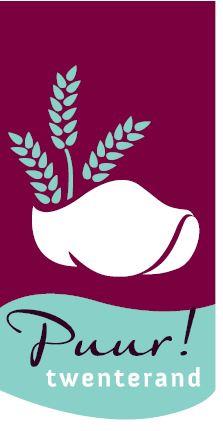 Vriend TTIWij melden ons hierbij aan als vriend van  Twenterand Tourist InfoNAAM					:……………………………….	ADRES					:……………………………….POSTCODE / WOONPLAATS	:……………………………….TELEFOON				:……………………………….E-MAIL ADRES				:……………………………….BEDRAG					:……………………………….(minimaal € 25,00 excl. 21% BTWper jaar)Datum:………………….  	Handtekening:……………………..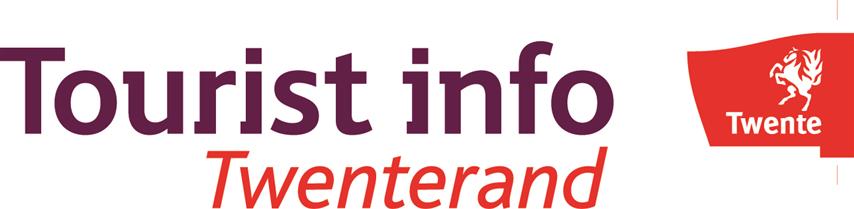 